حكومةتى هــةريَمى كــوردسـتان – عيَراق                                                                                        حكومة اقليم كوردستان- العراقوةزارةتــى بازرطانى وثيشــةســــــــازى		                                                                            وزارة التجارة والصناعةبةرِيَوةبةرايةتى تؤماركردني هيَما بازرطانيةكان				                                                     مديرية تسجيل العلامات التجارية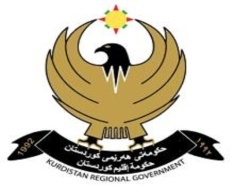 بلَاوكراوةى هيَما وديار كراوة بازرطانيةكاننشرة العلامات والبيانات التجارية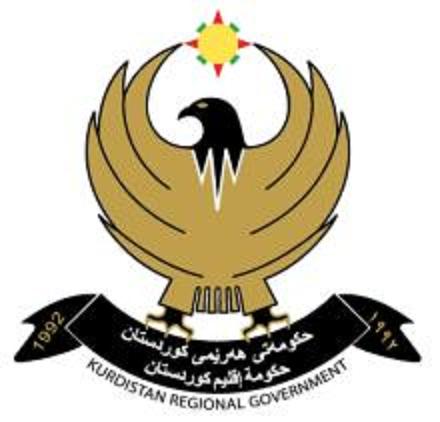 ڕاگەیاندنى ژمارە(76) حةفتاوشةش رقم النشرة (76) السادسةوسبعونبڵاوکراوەى76 لە رێکەوتی 7/11/2017النشرة 76 بتاریخ 7/11/2017(ساڵی یازدەهەم- 2017)(السنة الحادیة عشرة- 2017)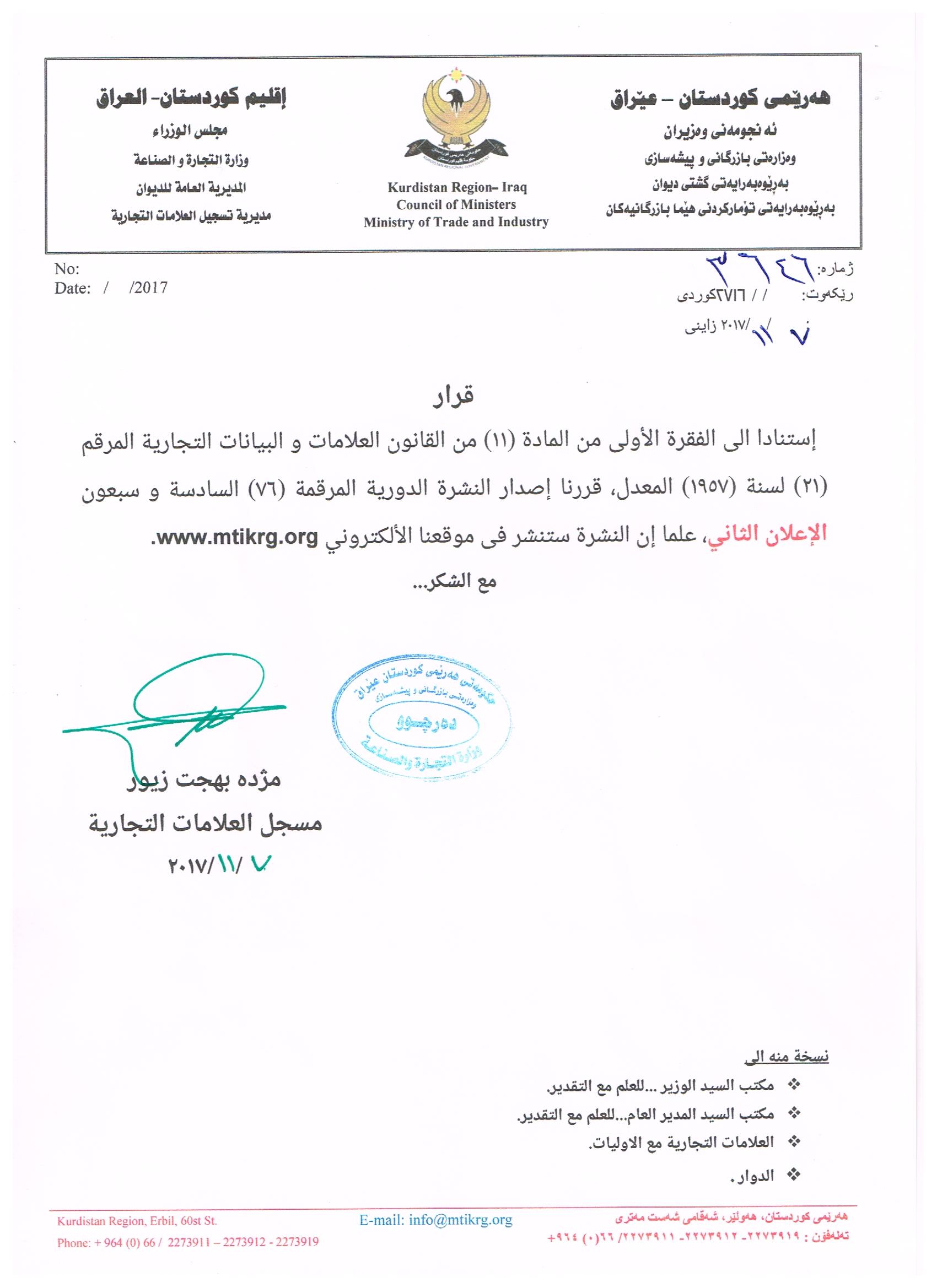 بلاوكراوةى هيَما هةمواركراوةكان ذمارة ( 76) لة ريَكةوتي 7 / 11/2017 دةرضووة و ئةم هيَمايانة بؤ جاري يةكةم بلَاودةكريَنةوةفهرست النشرةالعلامات  المعدلة رقم (76) في 7 /  11 / 2017 تتضمن العلامات التي تنشر للمرة الاولىالعلامات المعدلة منشورة في نشرات السابقةأعادة نشر العلامة بالرقم (3783) في نشرة (74)وقد تم التعديل على العلامة التجارية (تعديل  اسم صاحب العلامة)0دووبارة بلاوكردنةوةي هيَماي ذمارة (3783) لة بلاوكراوةي (74)(راستكردنةوةى ناوى خاوةن هيَما)0رِاطةياندنى ذمارة (76)رقم الاعلان(76)خاوةنى هيَما :- كؤمثانياي عبدالرزاق كريم مصطفى  بؤ بازرطانى طشتى و خؤراك/ تاك.ناونيشان خاوةنى هيَما:-  هةوليَر/ ثيشةسازى باشور.ناوى هيَماوثؤلَي بةرهةم :-( ALRAHMA الرحمة) – (29-30).ريَكةوت و ذمارةى ثيَشكةش كردنى داواكارى:- (3783) لة 15/12/2016000000000000000000000000000مالك العلامة :- شركة عبدالرزاق كريم مصطفى لتجارة العامة و المواد الغذائية/ مفرد.العنوان الكامل لمالك العلامة :-اربيل / منطقة الصناعة الجنوبية.اسم العلامةوصنفها :-( ALRAHMA الرحمة) – (29-30).تاريخ ورقم تقديم الطلب :- (3783) في 15/12/2016أعادة نشر العلامة بالرقم (3784) في نشرة (74)وقد تم التعديل على العلامة التجارية (تعديل  اسم صاحب العلامة)0دووبارة بلاوكردنةوةي هيَماي ذمارة (3784) لة بلاوكراوةي (74)(راستكردنةوةى ناوى خاوةن هيَما)0رِاطةياندنى ذمارة (76)رقم الاعلان(76)خاوةنى هيَما:- كؤمثانياي عبدالرزاق كريم مصطفى  بؤ بازرطانى طشتى و خؤراك/تاك.ناونيشان خاوةنى هيَما:-  هةوليَر/ ثيشةسازى باشور.ناوى هيَماوثؤلَي بةرهةم :-(ROLAT ) – (29-30).ريَكةوت و ذمارةى ثيَشكةش كردنى داواكارى:- (3784) لة 15/12/2016000000000000000000000000000مالك العلامة:-  شركةعبدالرزاق كريم مصطفى لتجارة العامة و المواد الغذائية/ مفرد.العنوان الكامل لمالك العلامة :-اربيل/منطقة الصناعة الجنوبية.اسم العلامةوصنفها :-( ROLAT ) – (29-30).تاريخ ورقم تقديم الطلب :- (3784) في 15/12/2016أعادة نشر العلامة بالرقم (1120) في نشرة (41)وقد تم التعديل على العلامة التجارية (اضافة اصناف) وتكون العلامة قابلة للإعتراض .دووبارة بلاوكردنةوةي هيَماي ذمارة (1120) لة بلاوكراوةي (41)(زيادكردنى ثؤلين) وة تانوتي ليَدةطريَ .رِاطةياندنى ذمارة (75)رقم الاعلان(75)خاوةنى هيَما :- كؤمثانياى  HIGH FOOD PACKبؤ بازرطانى هةموو جؤرة قاب و بةرداغي ثلاستيكى و خؤراك/ سنوردار.ناونيشان خاوةنى هيَما:-هةوليَر/ شيخ الله مةيداني ثايسيكل.ناوى هيَما وثؤلَي بةرهةم :-(H F P  ) – (3 أ-8 ب-16 أ- 29 ب،ج،د،و،ح – 30 أ،ج،د،و،ز،ح،ط،ي،م،ع،ق،س،ر).ريَكةوتو ذمارةى ثيَشكةش كردنى داواكارى:- (1120) لة 29/12/2013.000000000000000000000000000مالك العلامة :- شركة  HIGH FOOD PACKلتجارة كافة انواع الاقداح و المواعين البلاستيكية والمواد الغذائية/ المحدودة.العنوان الكامل لمالك العلامة:-اربيل / شيخ الله / سوق البايسكلات .اسمالعلامةوصنفها :-(H F P ) – (3 أ-8 ب-16 أ- 29 ب،ج،د،و،ح – 30 أ،ج،د،و،ز،ح،ط،ي،م،ع،ق،س،ر).تاريخ ورقم تقديم الطلب :- (1120) في 29/12/2013.أعادة نشر العلامة بالرقم (2049) في نشرة (54)وقد تم التعديل على العلامة التجارية (نقل الملكية) للعلم فقط شهر واحد .دووبارة بلاوكردنةوةي هيَماي ذمارة (2049) لة بلاوكراوةي (54)(طواستنةوةى خاوةنداريةتى) بؤ زانين  تةنها بؤ يةك مانط بلاودةكرآ .رِاطةياندنى ذمارة (76)رقم الاعلان(76)خاوةنى هيَما :- كارطةى مةراعى بؤ بةرهةم هيَنانى شيرةمةنى سثياتا ( الالبان)/ بؤ كارطةى هلبين  بؤ بةرهةم هيَنانى شيرةمةنى سثياتا ( الالبان).ناونيشان خاوةنى هيَما:-زاخؤ – حسن ئاظا .ناوى هيَما وثؤلَي بةرهةم :-(Hayat  ) –(29 هـ).ريَكةوتو ذمارةى ثيَشكةش كردنى داواكارى:- (2049) لة 15/1/2015.000000000000000000000000000مالك العلامة :- معمل مراعي لانتاج منتاجات الالبان/ الى معمل هلبين لانتاج منتاجات الالبان .العنوان الكامل لمالك العلامة:-زاخؤ/ حسن ئاظا.اسمالعلامةوصنفها :-(Hayat  ) –(29 هـ).تاريخ ورقم تقديم الطلب :- (2049) في 15/1/2015.أعادة نشر العلامة بالرقم (2048) في نشرة (54)وقد تم التعديل على العلامة التجارية (نقل الملكية) للعلم فقط شهر واحد .دووبارة بلاوكردنةوةي هيَماي ذمارة (2048) لة بلاوكراوةي (54)(طواستنةوةى خاوةنداريةتى) بؤ زانين تةنها بؤ يةك مانط بلاودةكرآ.رِاطةياندنى ذمارة (76)رقم الاعلان(76)خاوةنى هيَما :- كارطةى مةراعى بؤ بةرهةم هيَنانى شيرةمةنى سثياتا ( الالبان)/ بؤ كارطةى هلبين  بؤ بةرهةم هيَنانى شيرةمةنى سثياتا ( الالبان).ناونيشان خاوةنى هيَما:-زاخؤ – حسن ئاظا .ناوى هيَما وثؤلَي بةرهةم :-(Lezzet  ) –(29 هـ).ريَكةوتو ذمارةى ثيَشكةش كردنى داواكارى:- (2048) لة 25/1/2015.000000000000000000000000000مالك العلامة :- معمل مراعي لانتاج منتاجات الالبان/ الى معمل هلبين لانتاج منتاجات الالبان .العنوان الكامل لمالك العلامة:-زاخؤ/ حسن ئاظا.اسمالعلامةوصنفها :-(Lezzet  ) –(29 هـ).تاريخ ورقم تقديم الطلب :- (2048) في 25/1/2015.\أعادة نشر العلامة بالرقم (602) في نشرة (35)وقد تم التعديل على العلامة التجارية (نقل الملكية) للعلم فقط شهر واحد .دووبارة بلاوكردنةوةي هيَماي ذمارة (602) لة بلاوكراوةي (35)(طواستنةوةى خاوةنداريةتى) بؤ زانين تةنها بؤ يةك مانط بلاودةكرآ .رِاطةياندنى ذمارة (76)رقم الاعلان(76)خاوةنى هيَما :- كؤمثانياى كوانجؤ بؤ بازرطانى طشتى سنوردار/ بؤ كؤمثانياى  بيكرةس بؤ بازرطانى طشتى / سنوردار.ناونيشان خاوةنى هيَما:-هةوليَر/ تةواري العدالة .ناوى هيَما وثؤلَي بةرهةم :-(SHKO GENERAL  ) –(11).ريَكةوتو ذمارةى ثيَشكةش كردنى داواكارى:- (602) لة 7/5/2013.000000000000000000000000000مالك العلامة :- شركة  كوانجو لتجارة العامة/المحدودة/ الى شركة بيكرس لتجارة العامة / المحدودة .العنوان الكامل لمالك العلامة:-اربيل- برج العدالة .اسمالعلامةوصنفها :-(SHKO GENERAL  ) –(11).تاريخ ورقم تقديم الطلب :- (602) في 7/5/2013.أعادة نشر العلامة بالرقم (1587) في نشرة (48)وقد تم التعديل على العلامة التجارية (نقل الملكية) فقط شهر واحد .دووبارة بلاوكردنةوةي هيَماي ذمارة (1587) لة بلاوكراوةي (48)(طواستنةوةى خاوةنداريةتى)تةنها بؤ يةك مانط بلاودةكرآ.رِاطةياندنى ذمارة (76)رقم الاعلان(76)خاوةنى هيَما :- كؤمثانياى مؤنتيَرى بؤ بازرطانى طشتى و ثيشةسازى قوتوبةندى شةكر سنوردار/ بؤ كؤمثانياى مةرجانى خؤمان بؤ بازرطانى طشتى  و ثيشةسازى قوتوبةندى شةكر / سنوردار.ناونيشان خاوةنى هيَما:-هةوليَر / ريَطاى طويَر نزيك طومرط .ناوى هيَما وثؤلَي بةرهةم :-(MARJAN) –(32، 30،29، جطة لة  30 هـ).ريَكةوتو ذمارةى ثيَشكةش كردنى داواكارى:- (1587) لة 9/7/2014.000000000000000000000000000مالك العلامة :- شركة  مؤنتيَرى لتجارة العامةو لصناعة تعليب السكريات /المحدودة / الى شركة مةرجانى خؤمان لتجارة العامةو لصناعةو تعليب السكريات / المحدودة 0العنوان الكامل لمالك العلامة:-اربيل / طريق كوير قرب كومرك .اسمالعلامةوصنفها :-(MARJAN) –(32، 30،29، ماعدا  30 هـ).تاريخ ورقم تقديم الطلب :- (1587) في 9/7/2014 .أعادة نشر العلامة بالرقم (807) في نشرة (37)وقد تم التعديل على العلامة التجارية (نقل الملكية) فقط شهر واحد .دووبارة بلاوكردنةوةي هيَماي ذمارة (807) لة بلاوكراوةي (37)(طواستنةوةى خاوةنداريةتى)تةنها بؤ يةك مانطبلاودةكرآ.رِاطةياندنى ذمارة (76)رقم الاعلان(76)خاوةنى هيَما :- كؤمثانياى مؤنتيَرى بؤ بازرطانى طشتى و ثيشةسازى قوتوبةندى شةكر سنوردار/ بؤ كؤمثانياى  مةرجانى خؤمان بؤ بازرطانى طشتى  و ثيشةسازى قوتوبةندى شةكر / سنوردار.ناونيشان خاوةنى هيَما:-ريَطاى طويَر نزيك طومرط .ناوى هيَما وثؤلَي بةرهةم :-(MARJAN) –(30 هـ).ريَكةوتو ذمارةى ثيَشكةش كردنى داواكارى:- (807) لة 31/7/2013.000000000000000000000000000مالك العلامة :- شركة مونتيري لتجارة العامة والصناعة والتعليب السكريات /المحدودة / الى شركة مةرجانى خؤمان لتجارة العامةو لصناعة والتعليب السكريات / المحدودة .العنوان الكامل لمالك العلامة:-اربيل – طريق كوير قرب كومرك.اسمالعلامةوصنفها :-(MARJAN) –(30 هـ).تاريخ ورقم تقديم الطلب :- (807) في 31/7/2013.أعادة نشر العلامة بالرقم (3429) في نشرة (71)وقد تم التعديل على العلامة التجارية (تعديل اللوغو) وتكون العلامة قابلة للإعتراض .دووبارة بلاوكردنةوةي هيَماي ذمارة (3429) لة بلاوكراوةي (71)(طؤريني لوطو) وة تانوتي ليَدةطريَ .رِاطةياندنى ذمارة (76)رقم الاعلان(76)خاوةنى هيَما :- بازرطان رزاق اوسمان حمد.ناونيشان خاوةنى هيَما :-هةوليَر 32 ثارك .ناوىهيَماوثؤلَي بةرهةم :-(بةرخؤلة) – (29 ز،ب – 31 أ).ريَكةوتو ذمارةى ثيَشكةش كردنى داواكارى:- (3429) لة 18/7/2016.000000000000000000000000000مالك العلامة :- :- التاجر  رزاق اوسمان حمد.    العنوان الكامل لمالك العلامة :-اربيل 32  ثارك.اسم العلامة وصنفها :-(بةرخؤلة) – (29 ز،ب – 31 أ).تاريخ ورقم تقديم الطلب :- (3429) في 18/7/2016.أعادة نشر العلامة بالرقم (3446) في نشرة (71)وقد تم التعديل على العلامة التجارية (تعديل اللوغو) وتكون العلامة قابلة للإعتراض .دووبارة بلاوكردنةوةي هيَماي ذمارة (3446) لة بلاوكراوةي (71)(طؤريني لوطو) وة تانوتي ليَدةطريَ.رِاطةياندنى ذمارة (76)رقم الاعلان(76)خاوةنى هيَما :- بازرطان  رزاق اوسمان حمد.ناونيشان خاوةنى هيَما :-هةوليَر 32 ثارك .ناوى هيَماوثؤلَي بةرهةم :-(شوانى مةرةكان) – (29 ز،ب – 31 أ).ريَكةوتو ذمارةى ثيَشكةش كردنى داواكارى:- (3446) لة 19/7/2016.000000000000000000000000000مالك العلامة :- :- التاجر  رزاق اوسمان حمد0    العنوان الكامل لمالك العلامة :-اربيل 32  ثارك0اسم العلامة وصنفها :-(شوانى مةرةكان) – (29 ز،ب – 31 أ) 0تاريخ ورقم تقديم الطلب :- (3446) في 19/7/20160أعادة نشر العلامة بالرقم (291) في نشرة (16)وقد تم التعديل على العلامة التجارية (نقل الملكية) للعلم تنشر لمدة شهر واحد.دووبارة بلاوكردنةوةي هيَماي ذمارة (291) لة بلاوكراوةي (16)(طواستنةوةى خاوةنداريةتى) بؤزانين تةنها بؤ يةك مانطبلاودةكرآ .رِاطةياندنى ذمارة (76)رقم الاعلان(76)خاوةنى هيَما :- كؤمثانياى نورس بؤ بازرطانى طشتى /سنوردار/ بؤ بازرطان جمال عبدالله حسن.ناونيشان خاوةنى هيَما:-سليَماني / مةحوى نزيك مزطةوتى طةورة .ناوى هيَما وثؤلَي بةرهةم :-(ميرMIR  ) –(30 هـ)0ريَكةوت و ذمارةى ثيَشكةش كردنى داواكارى:- (291) لة 9/6/2011 .000000000000000000000000000مالك العلامة :- شركة نورس للتجارة العامة/ المحدودة/ الى التاجر  جمال عبدالله حسن .العنوان الكامل لمالك العلامة:-سليمانية/ محوى قريب المسجد اكبر .اسمالعلامةوصنفها :-(ميرMIR  ) –(30 هـ)تاريخ ورقم تقديم الطلب :- (291) في 9/6/2011.أعادة نشر العلامة بالرقم (/) في نشرة (478-479)وقد تم التعديل على العلامة التجارية (اضافة اصناف) وتكون العلامة قابلة للإعتراض .دووبارة بلاوكردنةوةي هيَماي ذمارة (/) لة بلاوكراوةي (478-479)(زيادكردنى ثؤلين) وة تانوتي ليَدةطريَ .رِاطةياندنى ذمارة (76)رقم الاعلان(76)خاوةنى هيَما :- كؤمثانياى علي سعيد محمد عليبؤ بازرطانى طشتى / تاكة كةسي.ناونيشان خاوةنى هيَما:-سليماني / شةقامي سالم .ناوى هيَما وثؤلَي بةرهةم :-(HOD HOD  هد هد) – (29 أ،ب،ج،د،هـ،و،ز،ح،- 30 أ،ب،ج،د،هـ،و،ز،ح،ط،ي،ك،ل،م،ن،س،ع،ف،ص،ق،ر).ريَكةوتو ذمارةى ثيَشكةش كردنى داواكارى:- (/) لة 20/8 /2007   .000000000000000000000000000مالك العلامة :- شركة  علي سعيد محمد عليللتجارة العامة.العنوان الكامل لمالك العلامة:-سليمانية / شارع سالم.اسمالعلامةوصنفها :-(HOD HOD  هد هد)– (29 أ،ب،ج،د،هـ،و،ز،ح،- 30 أ،ب،ج،د،هـ،و،ز،ح،ط،ي،ك،ل،م،ن،س،ع،ف،ص،ق،ر).تاريخ ورقم تقديم الطلب :- (/) في 20/8 /2007   .أعادة نشر العلامة بالرقم (416) في نشرة (33)وقد تم التعديل على العلامة التجارية (اضافةاصناف) وتكون العلامة قابلة للإعتراضدووبارة بلاوكردنةوةي هيَماي ذمارة (416) لة بلاوكراوةي (33)(زيادكردنى ثؤلين) وة تانوتي ليَدةطريَ 0رِاطةياندنى ذمارة (76)رقم الاعلان(76)خاوةنى هيَما :- كؤمثانياى شةلماس  بؤ بازرطانى طشتى / سنوردار.ناونيشان خاوةنى هيَما:-هةوليَر/ 100 مةترى / ثشت هؤتيلى لاو لاو.ناوى هيَما وثؤلَي بةرهةم :-(الشبابALSHABAB) – (3 ب).ريَكةوتو ذمارةى ثيَشكةش كردنى داواكارى:- (416) لة14/ 2 /2013    .000000000000000000000000000مالك العلامة :- شركة  شةلماسلتجارة العامة / المحدودة.العنوان الكامل لمالك العلامة:-   اربيل / 100 متر/ خلف فندق لاو لاو  .اسمالعلامةوصنفها :-(الشبابALSHABAB) – (3 ب).تاريخ ورقم تقديم الطلب :- (416) في 14/ 2/ 2013  .العلامات المنشورة في نشرة فةهرةستىبلاوكراوةي ذمارة ( 76) لة ريَكةوتي 1 / 11/2017 دةرضووة و ئةم هيَمايانة بؤ جاري يةكةم بلَاودةكريَنةوةفهرست النشرة رقم (76) في 1 /  11 / 2017 تتضمن العلامات التي تنشر للمرة الاولىرِاطةياندنى ذمارة (76)رقم الاعلان(76)خاوةنى هيَما :- كؤمثانياى ZERO-Z  بؤ بازرطانى طشتى و هيَنان و بردن/ سنوردار.ناونيشان خاوةنى هيَما :-دهؤك/ سةنتةرى قوض.ناوى هيَماوثؤلَي بةرهةم :-(ZERO-Z ) – (9 أ،ه- 35 ب،ج).ريَكةوت و ذمارةى ثيَشكةش كردنى داواكارى:- (3836) لة 15/12/2016000000000000000000000000000مالك العلامة :- شركة  ZERO-Zللتجارة العامة و الاستيراد و التصدير/ المحدودة.العنوان الكامل لمالك العلامة :-دهوك/ مركز قوض.اسم العلامةوصنفها :-(ZERO-Z ) – (9 أ،ه- 35 ب،ج).تاريخ  ورقم تقديم الطلب :- (3836) في 15/12/2016.رِاطةياندنى ذمارة (76)رقم الاعلان(76)خاوةنى هيَما :- بازرطان شيَرزاد حمد عبدالله .ناونيشان خاوةنى هيَما :-هةوليَر/ زين ستى.ناوى هيَماوثؤلَي بةرهةم :-(  SAQUELLA  ESPRESSO CLUP  مع الشكل )– (42 أ).ريَكةوت و ذمارةى ثيَشكةش كردنى داواكارى:- (3881) لة 25/9/2017.000000000000000000000000000مالك العلامة :- التاجر  شيَرزاد حمد عبدالله0العنوان الكامل لمالك العلامة :-اربيل / زين ستي0اسم العلامةوصنفها :-(  SAQUELLA  ESPRESSO CLUP  مع الشكل )– (42 أ).تاريخ ورقم تقديم الطلب :- (3881) في 25/9/2017رِاطةياندنى ذمارة (76)رقم الاعلان(76)خاوةنى هيَما :- كؤمثانياىB.E.P.Pبةربومةكانى ثةتاتة/ سنوردار.ناونيشان خاوةنى هيَما :-عيراق / هةوليَر.ناوى هيَماوثؤلَي بةرهةم :-(فريتو شيبس Fritu chips)– (31 أ- 29 ز،ب).ريَكةوت و ذمارةى ثيَشكةش كردنى داواكارى:- (3882) لة 17/10/2017.000000000000000000000000000مالك العلامة :- شركةB.E.P.Pلمنتجات البطاطا/المحدودة .العنوان الكامل لمالك العلامة :- العراق/ اربيل.اسم العلامةوصنفها :-(فريتو شيبس Fritu chips )– (31 أ- 29 ز،ب).تاريخ ورقم تقديم الطلب :- (3882) في 17/10/2017رِاطةياندنى ذمارة (76)رقم الاعلان(76)خاوةنى هيَما :- كؤمثانياى B.E.P.P بةربومةكانى ثةتاتة/ سنوردار.ناونيشان خاوةنى هيَما :-عيراق / هةوليَر.ناوى هيَماوثؤلَي بةرهةم :-( Master Potato)– (31 أ- 29 ز)0.ريَكةوت و ذمارةى ثيَشكةش كردنى داواكارى:- (3883) لة 17/10/2017.000000000000000000000000000مالك العلامة :- شركةB.E.P.Pلمنتجات البطاطا/المحدودة .العنوان الكامل لمالك العلامة :- العراق/ اربيل .اسم العلامةوصنفها :-( Master Potato)– (31 أ- 29 ز).تاريخ ورقم تقديم الطلب :- (3883) في 17/10/2017رِاطةياندنى ذمارة (76)رقم الاعلان(76)خاوةنى هيَما :- كؤمثانياى B.E.P.P بةربومةكانى ثةتاتة/ سنوردار.ناونيشان خاوةنى هيَما :-عيراق / هةوليَر.ناوى هيَماوثؤلَي بةرهةم :-( WIN Chips ون )– (31 أ- 29 ز،ب).ريَكةوت و ذمارةى ثيَشكةش كردنى داواكارى:- (3884) لة 17/10/2017.000000000000000000000000000مالك العلامة :- شركةB.E.P.Pلمنتجات البطاطا.العنوان الكامل لمالك العلامة :-العراق/ اربيل .اسم العلامةوصنفها :-( WIN Chips ون )– (31 أ- 29 ز،ب).تاريخ ورقم تقديم الطلب :- (3884) في 17/10/2017رِاطةياندنى ذمارة (76)رقم الاعلان(76)خاوةنى هيَما :- كؤمثانياى B.E.P.P بةربومةكانى ثةتاتة/ سنوردار.ناونيشان خاوةنى هيَما :-عيراق / هةوليَر.ناوى هيَماوثؤلَي بةرهةم :-(Potato  Master )– (31 أ- 29 ز).ريَكةوت و ذمارةى ثيَشكةش كردنى داواكارى:- (3885) لة 17/10/2017.000000000000000000000000000مالك العلامة :- شركةB.E.P.Pلمنتجات البطاطا/المحدودة .العنوان الكامل لمالك العلامة :-العراق/ اربيل .اسم العلامةوصنفها :-(Potato  Master)– (31 أ- 29 ز).تاريخ ورقم تقديم الطلب :- (3885) في 17/10/2017رِاطةياندنى ذمارة (76)رقم الاعلان(76)خاوةنى هيَما :- كؤمثانياى B.E.P.P بةربومةكانى ثةتاتة/ سنوردار.ناونيشان خاوةنى هيَما :-عيراق / هةوليَر.ناوى هيَماوثؤلَي بةرهةم :-(زيزو  ZIZO)– (31 أ- 29 ز،ب).ريَكةوت و ذمارةى ثيَشكةش كردنى داواكارى:- (3886) لة 17/10/2017.000000000000000000000000000مالك العلامة :- شركةB.E.P.Pلمنتجات البطاطا/المحدودة .العنوان الكامل لمالك العلامة :-العراق/ اربيل .اسم العلامةوصنفها :-( زيزو ZIZO)– (31 أ- 29 ز،ب).تاريخ ورقم تقديم الطلب :- (3886) في 17/10/2017ذمارةى لاثةرِةىبلاَوكراورقم تسلسل النشرةرِيَكةوتى ثيَشكةش كردنى داواكارىتاريخ تقديم الطلبخاوةنى هيَمامالك العلامةهيَماى بازرطانىالعلامة التجاريةثؤلىصنف1أعادة نشر العلامة بالنشرة74دووبارة بلاوكراوةي هيَماي بازرطاني كة بلاوكرابوو74كؤمثانياى   عبدالرزاق كريم مصطفىشركة      عبدالرزاق كريم مصطفىالرحمة ALRAHMA 29-302أعادة نشر العلامة بالنشرة74دووبارة بلاوكراوةي هيَماي بازرطاني كة بلاوكرابوو74كؤمثانياى   عبدالرزاق كريم مصطفىشركة      عبدالرزاق كريم مصطفىROLAT29-303أعادة نشر العلامة بالنشرة75دووبارة بلاوكراوةي هيَماي بازرطاني كة بلاوكرابوو75كؤمثانياى HIGH  FOOD  PACKشركة HIGH  FOOD  PACK   H F P3 أ-8 ب-16 أ- 29 ب،ج،د،و،ح – 30 أ،ج،د،و،ز،ح،ط،ي،م،ع،ق،س،ر4أعادة نشر العلامة بالنشرة54دووبارة بلاوكراوةي هيَماي بازرطاني كة بلاوكرابوو54كارطةى مراعى معمل مراعي Hayat29 هـ5أعادة نشر العلامة بالنشرة54دووبارة بلاوكراوةي هيَماي بازرطاني كة بلاوكرابوو54كارطةى مراعى معمل مراعيLezzet29 هـ6أعادة نشر العلامة بالنشرة35دووبارة بلاوكراوةي هيَماي بازرطاني كة بلاوكرابوو35كؤمثانياىكوانجؤشركة      كوانجؤSHKO GENERAL117أعادة نشر العلامة بالنشرة48دووبارة بلاوكراوةي هيَماي بازرطاني كة بلاوكرابوو48كؤمثانياى   مونتيري شركة       مونتيريمرجان MARJAN29،30،32، بيجطة لة 30 هـ8أعادة نشر العلامة بالنشرة48دووبارة بلاوكراوةي هيَماي بازرطاني كة بلاوكرابوو48كؤمثانياى   مونتيري شركة       مونتيريمرجان MARJAN29،30،32، بيجطة لة 30 هـ9أعادة نشر العلامة بالنشرة71دووبارة بلاوكراوةي هيَماي بازرطاني كة بلاوكرابوو71بازرطان    رزاق اوسمان حمد التاجر      رزاق اوسمان حمدبةرخؤلة29 ز، ب , 31 أ10أعادة نشر العلامة بالنشرة71دووبارة بلاوكراوةي هيَماي بازرطاني كة بلاوكرابوو71بازرطان    رزاق اوسمان حمد التاجر      رزاق اوسمان حمدشوانى مةرةكان29 ز، ب , 31 أ11أعادة نشر العلامة بالنشرة16دووبارة بلاوكراوةي هيَماي بازرطاني كة بلاوكرابوو16كؤمثانياى     نورس شركة             نورسمير MIR30 هـ12أعادة نشر العلامة بالنشرة478-479دووبارة بلاوكراوةي هيَماي بازرطاني كة بلاوكرابوو478-479كؤمثانيا    على سعيد محمد شركة       على سعيد محمدهد هد  HOD HOD29 أ،ب،ج،د،هـ،و،ز،ح،- 30 أ،ب،ج،د،هـ،و،ز،ح،ط،ي،ك،ل،م،ن،س،ع،ف،ص،ق،ر13أعادة نشر العلامة بالنشرة48دووبارة بلاوكراوةي هيَماي بازرطاني كة بلاوكرابوو48كؤمثانياىشةلماسشركة       شةلماششباب  Shabab 3 أ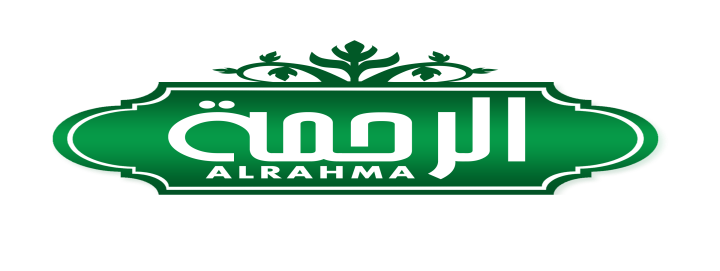 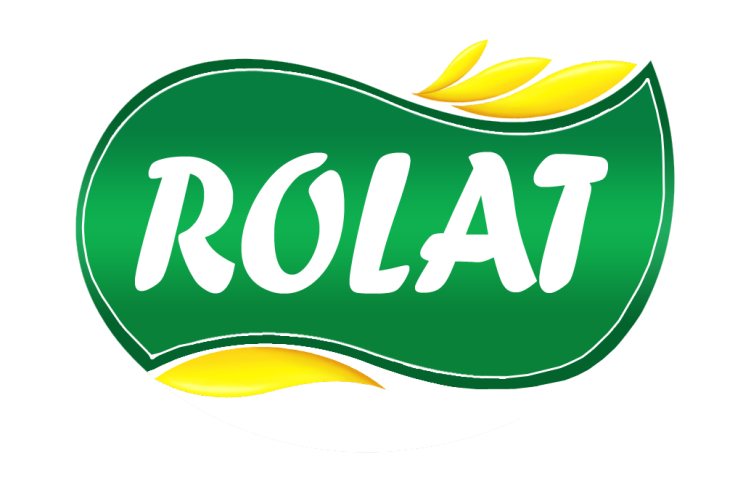 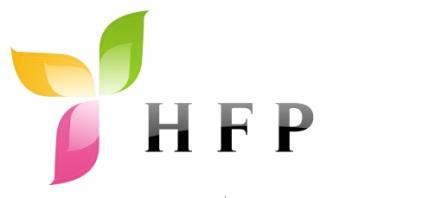 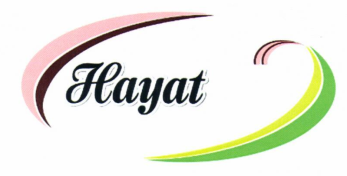 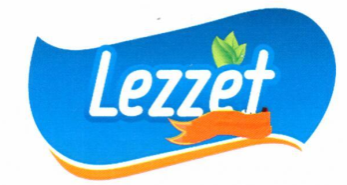 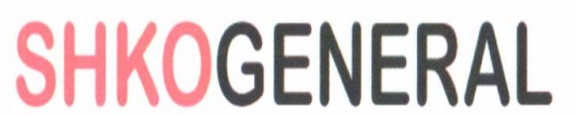 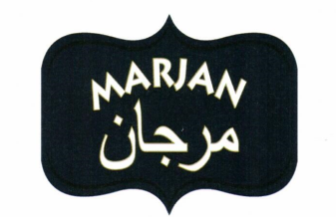 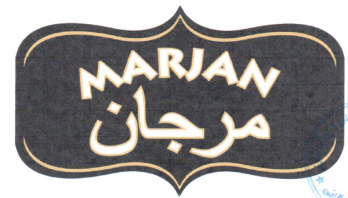 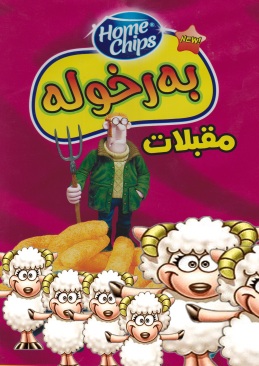 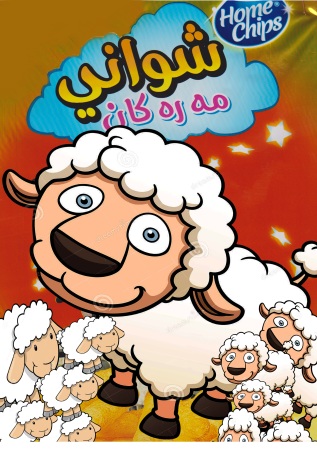 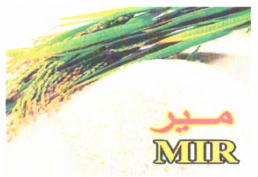 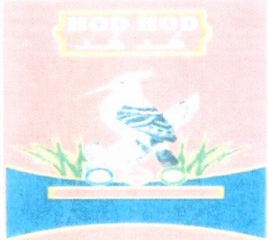 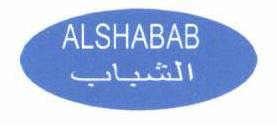 ذمارةى لاثةرِةىبلاَوكراورقم تسلسل النشرةرِيَكةوتى ثيَشكةش كردنى داواكارىتاريخ تقديم الطلبخاوةنى هيَمامالك العلامةهيَماى بازرطانىالعلامة التجاريةثؤلىصنف15/12/2016كؤمثانيايZERO-Zشركة ZERO-ZZERO-Z مع الشكل 9أ،ه-35 ب،ج125/9/2017بازرطان شيَرزاد حمد عبداللهالتاجر شيَرزاد حمد عبدالله   SAQUEELLA  ESPRESSO CLUP  مع الشكل 42 أ17/10/2017كؤمثانيا B.E.P.P شركة  B.E.P.P فريتو شيبس  Fritu chips 31 أ- 29 ز,ب17/10/2017كؤمثانيا B.E.P.P شركة  B.E.P.P Master Potato31 أ- 29 ز17/10/2017كؤمثانيا B.E.P.P شركة  B.E.P.P WIN Chips  ون31 أ- 29 ز,ب17/10/2017كؤمثانيا B.E.P.P شركة  B.E.P.P Potato Master31 أ- 29 ز17/10/2017كؤمثانيا B.E.P.P شركة  B.E.P.P ZIZO  زيزو31 أ- 29 ز,ب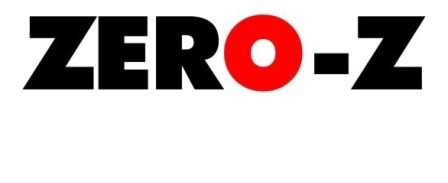 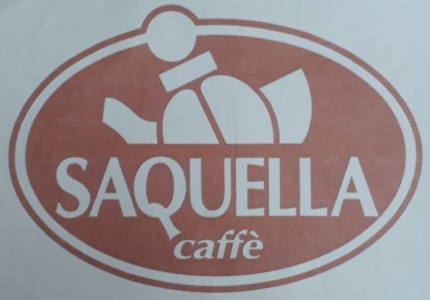 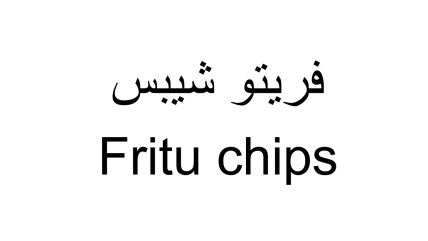 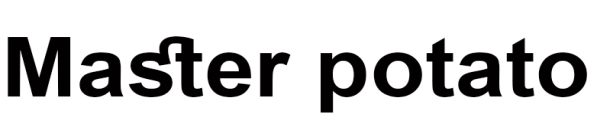 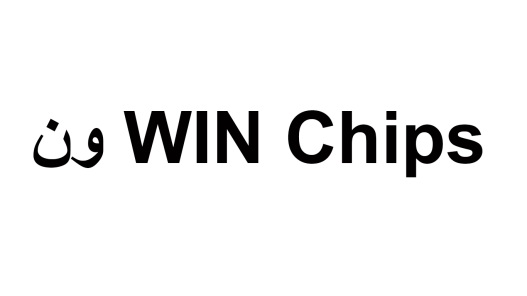 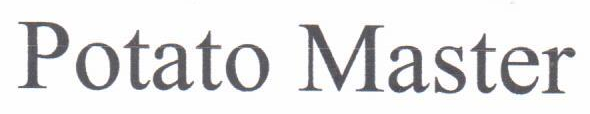 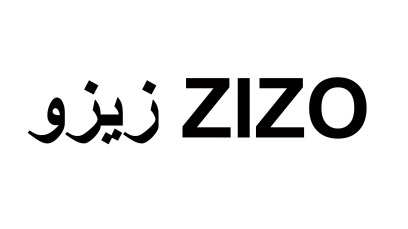 